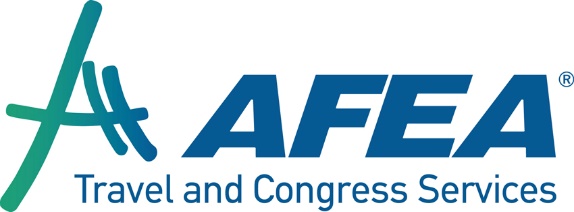 Θέση πρακτικής άσκησης στην εταιρεία AFEAΗ εταιρεία AFEA Travel and Tourism  μια από τις κορυφαίες εταιρείες στον χώρο επαγγελματικών ταξιδιών, διοργάνωσης συνεδρίων και εκδηλώσεων αναζητά  φοιτητές και φοιτήτριες  για πρακτική άσκηση για την κάλυψη 2 θέσεων εργασίας στα γραφεία της εταιρείας στο Κολωνάκι Αττικής. ΘΕΣEIΣ  ΠΡΑΚΤΙΚΗΣ ΑΣΚΗΣΗΣ:  INFORMATION TECHNOLOGY/ADMINISTRATION Οι ενδιαφερόμενοι μπορούν να αποστείλουν το βιογραφικό τους σημείωμα στο e-mail: career@afea.gr  